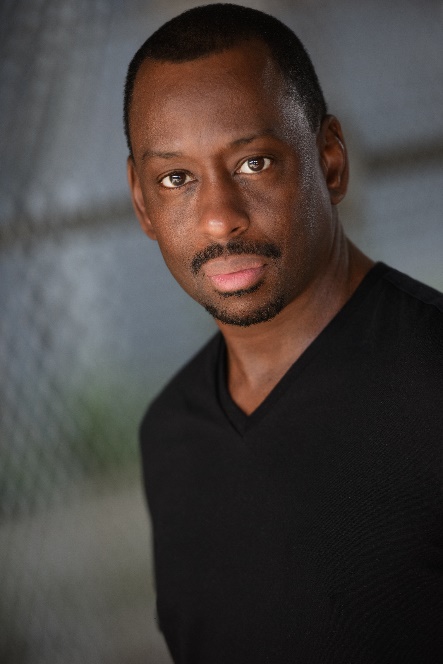   JEFFRY FOOTE                      AEA       Hair: Black  Eyes: Brown  Height: 5’8”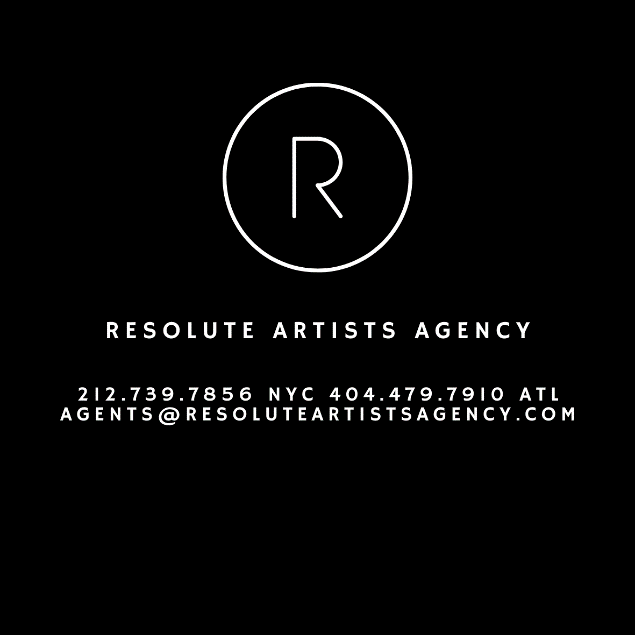 On Camera Class: Alison McBryde, Kimberly Graham, Karlee Fomalont, Amanda Richardson, Skyler Zurn, Dariush Kashani, Dani Super, Eric Lau, Actors Connection, HB Studios, Commercial Class: Doreen FrumkinActing: Frank Licato, Barry ScottRhythm Tap: New Jersey Tap Ensemble, Deborah Mitchell, Omar Edwards, Ted LevyVoice: Barbara FarruggiaProfessional Tap Dancer, Stage Combat, Voice-Overs, Southern Accent, Martin Lawrence ImpersonationFILMLovelandSupportingFeature Film, Dir. Jeffrey ScottGoldenFeaturedShort Film, Without BoundsDeceitFeaturedWeb Series, Dir. Stephen CoombsGreyLeadNYU Student Film, Dir. Sania JhankarSteady HandsSupportingShort Film, Broken Moon ProductionsCrash CourseSupportingShort Film, Dir. Bryan HuthThe CircleFeaturedShort Film, Dir. Aida MestourDiary of a BadmanFeaturedFeature Film, Deniran FilmsOne Last TimeSupportingShort Film, Dir. Donell ClarkThe PledgeLeadShort Film, Dir. Eric LauThe BodySupportingShort Film, Dir. Chante OsborneOFF-BROADWAYDon’t Bother Me, I Can’t CopeEnsembleNew York City Center, Dir. Savion GloverREGIONALOne Flew Over the Cuckoo’s NestDr. SpiveyHudson Theatre Works, Dir. Frank LicatoOf Mice and MenCrooksHudson Theatre Works, Dir. Frank LicatoThe Man Who Came to DinnerJohnSurflight Theater, Dir. James BondA Raisin in the SunWalter Lee YoungerConservatory Players, Dir. Maren SugarmanSix Degrees of SeparationPaulBarn Theater, Dir. Don MillerWind in the WillowsChief Weasel/GuardGarage Theater, Dir. Michael BiasDark of the MoonJohnDragonetti Theater, Dir. Barry ScottRiffin’ & Tappin’BuckDepot Theatre, Dir. Chris Patterson42nd StreetEnsembleJersey Shore Entertainment, Dir. Paula SloanRagtimeBooker T. WashingtonSurflight Theater, Dir. Chris KahlerHairsprayEnsembleSurflight Theater, Dir. Karen BabcockA Tribute to the Rat PackSammy Davis Jr.Soldier Hill Players, Dir. Randy AccardiDance Bojangles Dance“Sand Man” SimsBrooklyn Theater Arts Project, Dir. Chris PattersonDreamgirlsMartyPlays in the Park, Dir. Chris PattersonTRAININGSPECIAL SKILLS